On behalf of the EBJ program, I thank you for all of the time, effort, and thoroughness in completing this questionnaire.  This information will be extremely useful in helping us provide a quality experience for your child.  This information is read by the Director, by your child’s teachers and by our EBJ consultants involved in the classroom.  Outside of these professionals, the questionnaires are kept confidential.  All of the questions asked are with the best intention of getting to know your child and your family and making the transition to EBJ successful and the time spent here happy and productive.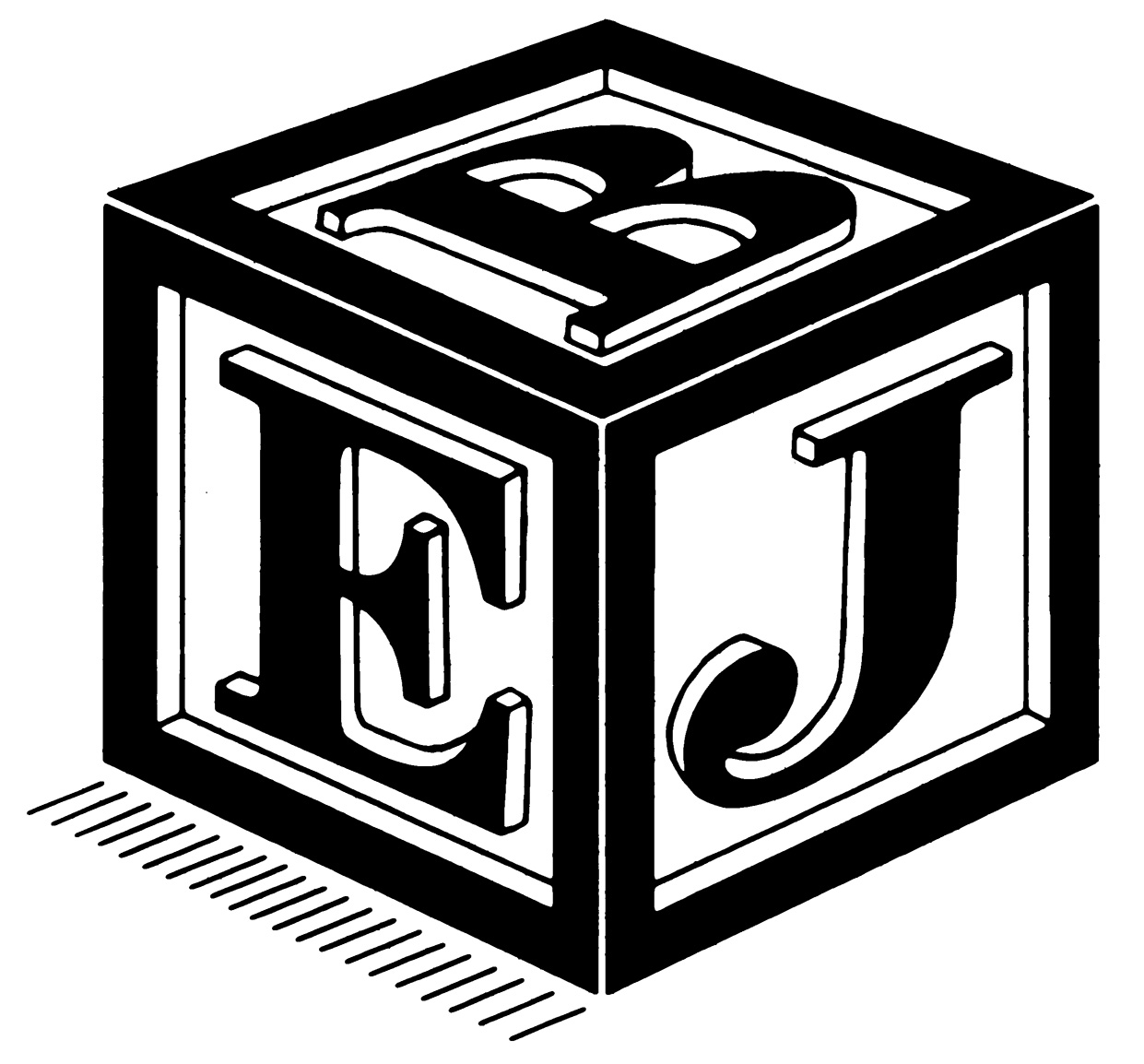 									Amy Angelo, DirectorYour FamilyChild’s name____________________________	Nickname__________________________Birth Date______________________Who does your child live with?___________________________________________________What are the names of family members in your household?  What does your child call you/refer to you as?ex:Amy/Mama______________________________________________________________________________________________________________________________________________________________________Parents are: living together_____;separated______;divorced_____;deceased______Children in the family:Name			M/F	    Birth Date		School/Childcare________________________________________________________________________________________________________________________________________________________________________________________________________________________________________________________________________________Siblings not living at home:Name		          M/F	    Birth Date		School/Childcare____________________________________________________________________________________________________________________________________________________________________________________________________________What type of residence do you live in?____________________________________________How long have you lived there?___________________________________________________Are there any pets?_____________________________________________________________What is your family’s ethnic or cultural background?_____________________________________________________________________________What language(s) is(are) spoken in your home?_____________________________________________________________________________What language(s) is(are) spoken by extended family?______________________________________________________________________________With what language(s) is(are) your child comfortable?______________________________________________________________________________How comfortable are you speaking and reading English and would you need help from EBJ?  EBJ can provide a translator______________________________________________________________________________Are there any children’s books in a language other than English that you can translate and share with EBJ?______________________________________________________________________________Are there any specific traditions, objects, or foods relating to your culture that EBJ should be aware of?____________________________________________________________________________________________________________________________________________________Does your current religious affiliation or background interact with your child’s experience at EBJ?_________________________________________________________________________What values are important to your family?______________________________________________________________________________Does your family celebrate birthdays?______________________________________________________________________________Would you be willing to come to share your home culture with your child’s class?______________________________________________________________________________Child care arrangements prior to EBJ? (Name of prior program, if applicable):______________________________________________________________________________What aspects of group experience has your child enjoyed the most?______________________________________________________________________________________________________What aspects of group experience has your child enjoyed the least?______________________________________________________________________________________________________What kinds of things does your child enjoy doing most?_______________________________________________________________________________________________________________Does your child play with other children?____What ages, and what kind of relationship does he/she have with them?___________________________________________________________What television shows does your child watch, if any?_________________________________________________________________________________________________________________Does your child have a regular babysitter? Who?____________________________________________________________________________________________________________________Do parents work away from the home?  What hours?_________________________________________________________________________________________________________________What arrangements do you have when the child is ill and cannot attend EBJ and when EBJ is closed for holidays, vacations, snow days?_________________________________________________________________________________________________________________________Your Child’s HealthDescribe the general health of your child.__________________________________________________________________________________________________________________________How can you tell when your child is getting sick?____________________________________________________________________________________________________________________What physical or medical compromises does your child have? (vision, hearing, speech, allergies, other?)  Please describe_______________________________________________________________________________________________________________________________________________________________________________________________________________________Does your child take daily medication?_______ If yes, what?____________________________Has your child ever been seriously ill, injured, or hospitalized?  If yes, please describe the event and the reaction to it._____________________________________________________________
__________________________________________________________________________________________________________________________________________________________________________________________________________________________________________DevelopmentIs your child adopted?_____If yes, at what age?______ Does he/she know?________If not adopted, please describe your pregnancy and childbirth. ________________________________________________________________________________________________________What was your child like as a newborn?__________________________________________________________________________________________________________________________What are the similarities/differences in his/her temperament at this age?________________________________________________________________________________________________________________________________________________________________________________At what age did your child sit up alone?_______Walk alone?_______Say first word?_______What was their first word?____________Speak in sentences?___________________________Was your child breast fed?______How long/still occurring?________Bottle fed?____________How long/still occurring?______Does your child use a pacifier or suck his/her thumb?________Are there questions or concerns you have regarding your child’s development?__________________________________________________________________________________________________________________________________________________________________________Do you consider your child a good eater?_________What foods does he/she like?__________________________________________________________________________________________Dislike?_______________________________________________________________________How old was your child when cow’s milk was introduced?_____________Solid food?________Does your child feed him/herself?______________Hands?_________Use a fork?____________Use a spoon?___________Sippy cup?_____________Cup?_____________________________When does your child usually get hungry and how can you tell?_______________________________________________________________________________________________________How often does your child eat each day?___________________________________________________________________________________________________________________________Are there any foods that should not be given to your child at EBJ?_________________________
______________________________________________________________________________What is your child’s napping schedule?  When, where and for how long?_________________________________________________________________________________________________Does your child tire easily and how do you know?_________________________________________________________________________________________________________________________________________________________________________________________________What time is bedtime and is it consistent?____________________________________________
______________________________________________________________________________What time is wake up and is it consistent?____________________________________________
______________________________________________________________________________Does your child wake at night?_________________How often?__________________________How do you handle this?________________________________________________________________________________________________________________________________________Where does your child settle down to sleep?  Alone?  With help?  Please describe.____________________________________________________________________________________________________________________________________________________________________________________If there are nightmares or anxieties, please describe.___________________________________________________________________________________________________________________________________________________________________________What is your child’s mood upon waking?__________________________________________________________________________________________________________________________Is your child toilet trained?_____________At what age?_____________Bowel?_____________Both?________Is a diaper required at all and when?____________________________________Are there special words for toileting functions?________________________________________Does your child need physical assistance when toileting?________________________________Reminding?______________Does your child use a potty chair or seat on toilet?______________Please describe your child’s attitude toward toileting and his/her independence in respect to toileting?__________________________________________________________________________________________________________________________________________________________________________________________________________________________________Discipline practices and behavior management techniques are discussed prior to initial enrollment so that parents are informed and in agreement as to show mutual support for helping a child manage his or her interactions in social situations.What kinds of behavior is your child disciplined?______________________________________
______________________________________________________________________________What is the least effective discipline?______________________________________________________________________________________________________________________________How does your child respond to discipline?___________________________________________
______________________________________________________________________________Does your child have any particular fears?____________________________________________
____________________________________________________________________________________________________________________________________________________________Are they grounded in anything of which you are aware?_____________________________________________________________________________________________________________________________________________________________________________________________How do you deal with them when they occur?_________________________________________
____________________________________________________________________________________________________________________________________________________________What kind of situations are most upsetting or frustrating for your child?________________________________________________________________________________________________________________________________________________________________________________How does your child show that he/she is upset?________________________________________
______________________________________________________________________________What helps at this time?__________________________________________________________
____________________________________________________________________________________________________________________________________________________________Do you expect any major changes (other than enrolling in EBJ) in the next year?  Please describe____________________________________________________________________________________________________________________________________________________________________________________Please describe anything else that you think is important for us to know about your child.__________________________________________________________________________________________________________________________________________________________________________________________________________________________________________________________________________________________________________________________________________________________________________________________________________________________________________________________________